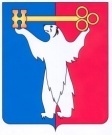 АДМИНИСТРАЦИЯ ГОРОДА НОРИЛЬСКАКРАСНОЯРСКОГО КРАЯРАСПОРЯЖЕНИЕО внесении изменений в распоряжение Администрации города Норильска                                   от 12.07.2021 № 3356В соответствии с абзацем вторым пункта 49 Положения о признании помещения жилым помещением, жилого помещения непригодным для проживания, многоквартирного дома аварийным и подлежащим сносу или реконструкции, садового дома жилым домом и жилого дома садовым домом, утвержденного Постановлением Правительства РФ от 28.01.2006 № 47, в целях установления разумного срока для отселения граждан и освобождения нежилых помещений многоквартирного дома, признанного аварийным и подлежащим сносу, 1. Внести в распоряжение Администрации города Норильска от 12.07.2021            № 3356 «О признании многоквартирного дома аварийным и подлежащим сносу» (далее - Распоряжение) следующие изменения:1.1. Дополнить Распоряжение новым пунктом 2 следующего содержания:«2. Установить срок отселения физических и юридических лиц из жилых помещений и освобождения нежилых помещений до 30.12.2022, расположенных в указанном многоквартирном доме.».1.2. Пункт 6 Распоряжения изложить в следующей редакции:«6. Контроль исполнения пункта 4 настоящего распоряжения возложить на заместителя Главы города Норильска по земельно-имущественным отношениям и развитию предпринимательства, контроль исполнения пункта 5 настоящего распоряжения оставляю за собой.». 1.3. Пункты 2-6 Распоряжения считать пунктами 3-7 Распоряжения соответственно.2. Опубликовать настоящее распоряжение в газете «Заполярная правда» и разметить его на официальном сайте муниципального образования города Норильск.Заместитель Главы города Норильскапо городскому хозяйству                                                                          К.В. Купреенко03.12.2021          г. Норильск                                       № 6076